ČESKÁ LÉKAŘSKÁ KOMORA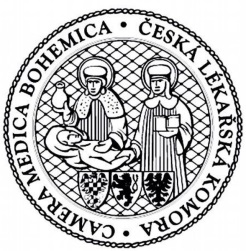 Obvodní sdružení Praha 4Žádost o poskytnutí příspěvku na vzděláváníOsobní údaje :Titul, jméno a příjmení žadatele: Datum narození:  Evidenční číslo:  Registrační číslo: Telefonní číslo: 	E-mail:  Na základě složené atestace v roce  , Vás žádám o zaslání příspěvku ve výši 3.000,- Kč, na vzdělávání lékařů. Prosím o zaslání částky na bankovní účet: Jako přílohu této žádosti přikládám kopii diplomu o atestaci složenou dne: V  	dne: ………………………………………….Podpis žadatele